แผนพัฒนาท้องถิ่นองค์การบริหารส่วนตำบลทุ่งลูกนกประจำปี พ.ศ. 2561 – 2565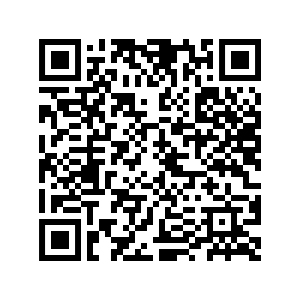 